Community Circles Activities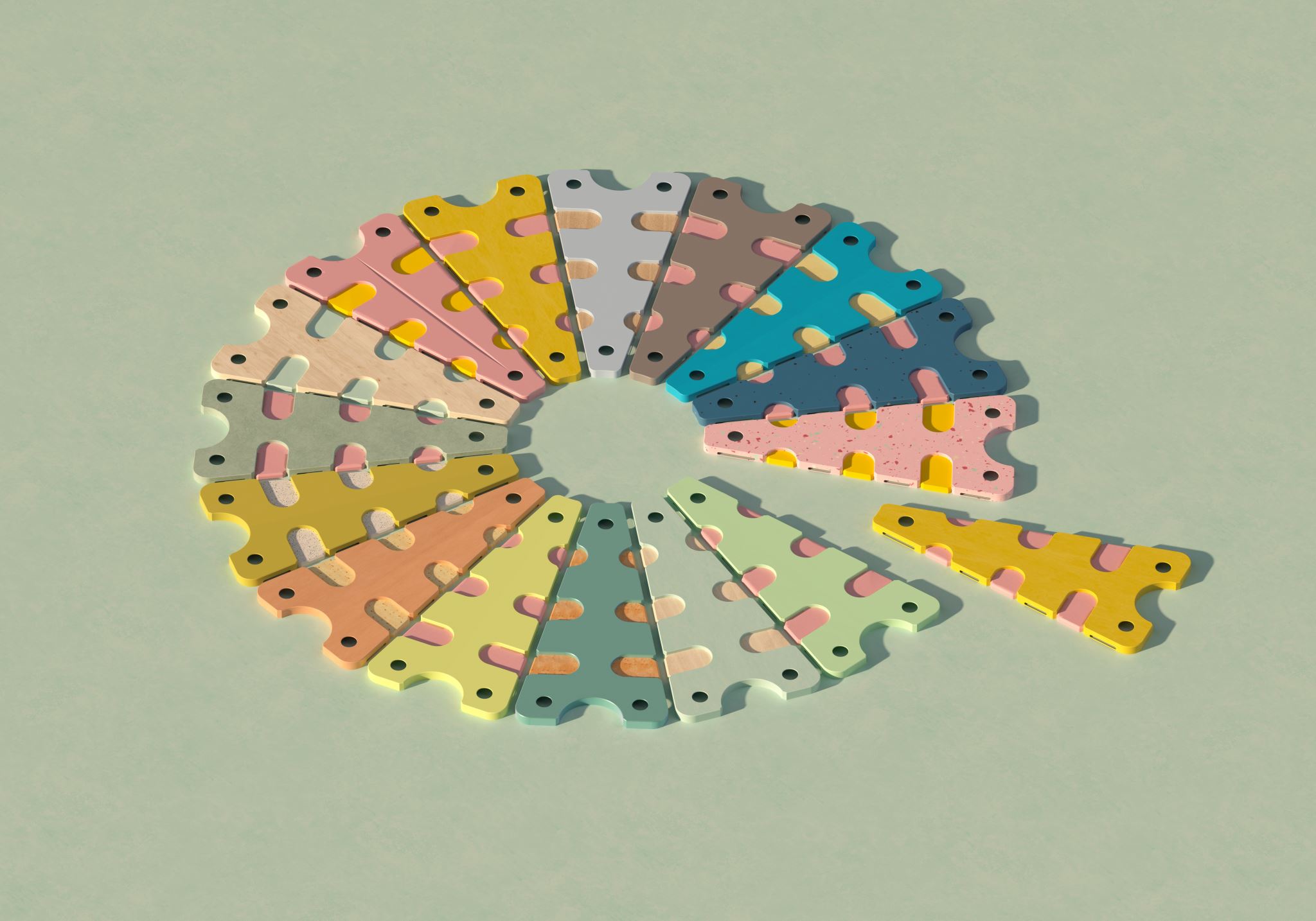 Community circles are an important time for us to come together as a class, share our thoughts and feelings, and build a strong and inclusive classroom culture. Today, we will engage in some sharing activities that will help us connect with one another and foster a sense of belonging.Remember, during the community circle, it's important to actively listen, show respect, and create a safe space for sharing. Let's enjoy these activities and build a stronger classroom community together! * Note: Feel free to adapt or modify these activities based on the age     and needs of students.Activity 1: Two Truths and a Lie Instructions:Each student will take turns sharing two true statements about themselves and one false statement.The rest of the class will try to guess which statement is the lie.After guessing, the student will reveal the lie and share more details about the true statements.Activity 2: My Favorite Things Instructions:Each student will take turns sharing their favorite book, movie, hobby, or any other thing they are passionate about.As each student shares, the rest of the class can ask questions or share their thoughts about the student’s favorite thing.Activity 3: Inside and Outside Circles Instructions:Divide the class into two groups: an inside circle and an outside circle.Each student from the inside circle will pair up with a student from the outside circle.Students will take turns sharing something they appreciate about their partner or a positive experience they have had together.After a designated time, rotate the inside circle students to pair up with a new student from the outside circle.Repeat the sharing activity with new partners.Activity 4: Word Association Instructions:Start with a random word or theme, such as "friendship" or "adventure."Each student will share a word or phrase that comes to mind when they think about the given word or theme.Encourage students to explain their associations and listen actively to one another.Activity 5: Gratitude Circle Instructions:Each student will have a chance to express gratitude by sharing something they are thankful for.The rest of the class can respond with supportive comments or additional expressions of gratitude.